Об утверждении Порядка принятия решений о признании безнадежной к взысканию задолженности по платежам в бюджет Новолялинского городского округа          В соответствии со ст. 47.2 Бюджетного кодекса Российской Федерации, постановлением Правительства Российской Федерации от 06.05.2016 № 393 «Об общих требованиях к порядку принятия решений о признании безнадежной к взысканию задолженности по платежам в бюджеты бюджетной системы Российской Федерации», руководствуясь Положением об Управлении образованием Новолялинского городского округа,ПОСТАНОВЛЯЮ:         1. Утвердить Порядок принятия решений о признании безнадежной к взысканию задолженности по платежам в бюджет Новолялинского городского округа (прилагается).         2. Контроль исполнения настоящего постановления оставляю за собой.И.о. начальника                                                                                         А.Ю. Сизов                                                                                 Приложение                                                                                   к постановлению Управления образованием                                                                     Новолялинского городского округа                                                                                                              от «11» июля 2016 года № 21Порядок принятия решений о признании безнадежной к взысканию задолженности по платежам в бюджет Новолялинского городского округа 1. Общие положения 1.1. Настоящий  Порядок принятия решений о признании безнадежной к взысканию задолженности по платежам в бюджет Новолялинского городского округа (далее по тексту – Порядок), устанавливает случаи признания безнадежной к взысканию задолженности по платежам в бюджет Новолялинского городского округа, перечень документов,  подтверждающих наличие оснований для принятия решений о признании безнадежной к взысканию задолженности по платежам в бюджет Новолялинского городского округа, а также порядок формирования и деятельности Комиссии по поступлению и выбытию активов (далее по тексту – Комиссия).         1.2. Настоящий Порядок разработан в соответствии с Бюджетным кодексом Российской Федерации, постановлением Правительства Российской Федерации от 06.05.2016 № 393 «Об общих требованиях к порядку принятия решений о признании безнадежной к взысканию задолженности по платежам в бюджеты бюджетной системы Российской Федерации».  1.3. Положения настоящего Порядка не распространяются на платежи, установленные законодательством о налогах и сборах, законодательством Российской Федерации о страховых взносах, таможенным законодательством Таможенного союза и законодательством Российской Федерации о таможенном деле.2. Случаи признания безнадежной к взысканию задолженности по платежам в бюджет Новолялинского городского округа2.1. Платежи в бюджет, неуплаченные в установленный срок (задолженность по платежам в бюджет), признаются безнадежными к взысканию в случае:1) смерти физического лица - плательщика платежей в бюджет или объявления его умершим в порядке, установленном гражданским процессуальным законодательством Российской Федерации;2) признания банкротом индивидуального предпринимателя - плательщика платежей в бюджет в соответствии с Федеральным законом Российской Федерации от 26.10.2002 № 127-ФЗ «О несостоятельности (банкротстве)» в части задолженности по платежам в бюджет, не погашенным по причине недостаточности имущества должника;3) ликвидации организации - плательщика платежей в бюджет в части задолженности по платежам в бюджет, не погашенным по причине недостаточности имущества организации и (или) невозможности их погашения учредителями (участниками) указанной организации в пределах и порядке, которые установлены законодательством Российской Федерации;4) принятия судом акта, в соответствии с которым администратор доходов бюджета утрачивает возможность взыскания задолженности по платежам в бюджет в связи с истечением установленного срока ее взыскания (срока исковой давности), в том числе вынесения судом определения об отказе в восстановлении пропущенного срока подачи заявления в суд о взыскании задолженности по платежам в бюджет;5) вынесения судебным приставом-исполнителем постановления об окончании исполнительного производства и о возвращении взыскателю исполнительного документа по основаниям, предусмотренным пунктами 3 и 4 части 1 статьи 46 Федерального закона Российской Федерации от 02.10.2007 № 229-ФЗ «Об исполнительном производстве», если с даты образования задолженности по платежам в бюджет прошло более пяти лет, в следующих случаях:- размер задолженности не превышает размера требований к должнику, установленного законодательством Российской Федерации о несостоятельности (банкротстве) для возбуждения производства по делу о банкротстве;- судом возвращено заявление о признании плательщика платежей в бюджет банкротом или прекращено производство по делу о банкротстве в связи с отсутствием средств, достаточных для возмещения судебных расходов на проведение процедур, применяемых в деле о банкротстве;6) административные штрафы, не уплаченные в установленный срок, в случае истечения установленного Кодексом об административных правонарушениях Российской Федерации срока давности исполнения постановления о назначении административного наказания при отсутствии оснований для перерыва, приостановления или продления такого срока.3. Перечень документов,  подтверждающих наличие оснований для принятия решений о признании безнадежной к взысканию задолженности по платежам в бюджет Новолялинского городского округа3.1. Перечень документов,  подтверждающих наличие оснований для принятия решений о признании безнадежной к взысканию задолженности по платежам в бюджет Новолялинского городского округа:а) выписка из отчетности администратора доходов бюджета об учитываемых суммах задолженности по уплате платежей в бюджеты бюджетной системы Российской Федерации;б) справка администратора доходов бюджета о принятых мерах по обеспечению взыскания задолженности по платежам в бюджеты бюджетной системы Российской Федерации;в) документы, подтверждающие случаи признания безнадежной к взысканию задолженности по платежам в бюджеты бюджетной системы Российской Федерации, в том числе:- документ, свидетельствующий о смерти физического лица - плательщика платежей в бюджет или подтверждающий факт объявления его умершим;- документ, содержащий сведения из Единого государственного реестра индивидуальных предпринимателей о прекращении деятельности вследствие признания банкротом индивидуального предпринимателя - плательщика платежей в бюджет, из Единого государственного реестра юридических лиц о прекращении деятельности в связи с ликвидацией организации - плательщика платежей в бюджет;- судебный акт, в соответствии с которым администратор доходов бюджета утрачивает возможность взыскания задолженности по платежам в бюджет в связи с истечением установленного срока ее взыскания (срока исковой давности), в том числе определение суда об отказе в восстановлении пропущенного срока подачи в суд заявления о взыскании задолженности по платежам в бюджет;- постановление судебного пристава-исполнителя об окончании исполнительного производства при возврате взыскателю исполнительного документа по основаниям, предусмотренным пунктами 3 и 4 части 1 статьи 46 Федерального закона "Об исполнительном производстве".- результатов проведенной инвентаризации (инвентаризационной описи расчетов по поступлениям (ф. 0504091), инвентаризационной описи расчетов с покупателями, поставщиками и прочими дебиторами и кредиторами (ф. 0504089), акта о результатах инвентаризации (ф. 0504835));- первичных документов, подтверждающих наличие дебиторской задолженности (накладных на передачу ценностей, актов приемки-сдачи работ (услуг), платежных документов, актов сверки и др.);- документов, подтверждающих истечение срока исковой давности, невозможность взыскания просроченной задолженности;- письменного обоснования решения о списании задолженности;- акта главного администратора доходов бюджета;- приказа (распоряжения) руководителя учреждения администратора доходов бюджета.4. Порядок формирования и деятельности Комиссии  4.1. Персональный состав Комиссии утверждается приказом (распоряжением) руководителя учреждения администратора доходов бюджета.  4.2. В состав Комиссии включаются работники учреждения  администратора доходов бюджета  4.3. Комиссию возглавляет председатель, который осуществляет общее руководство деятельностью Комиссии, обеспечивает коллегиальность в обсуждении спорных вопросов, распределяет обязанности и дает поручения членам комиссии. Председатель Комиссии назначается при утверждении персонального состава Комиссии. В отсутствие председателя его функции исполняет заместитель председателя Комиссии.  4.4. Минимальное количество членов Комиссии составляет пять человек, включая председателя Комиссии.  4.5. Секретарь Комиссии осуществляет организационную и техническую работу по подготовке и проведению заседаний Комиссии, в том числе осуществляет регистрацию и проверку представляемых на рассмотрение Комиссии документов, указанных в пункте 2.1 настоящего Порядка, а также по результатам заседания Комиссии оформляет протоколы заседания Комиссии.  4.6. Заседания Комиссии проводятся по мере необходимости.  4.7. Заседания Комиссии правомочны при наличии кворума, который составляет не менее двух третей членов состава Комиссии.   4.8. В своей деятельности Комиссия руководствуется принципами законности, гласности и равноправия всех ее членов.  4.9. Работа в Комиссии осуществляется на безвозмездной основе.    4.10. По результатам рассмотрения представленных Комиссии документов, указанных в пункте 3.1 настоящего Порядка, Комиссия в течение семи календарных дней подготавливает проект решения о признании безнадежной к взысканию задолженности.  4.11. Решение о признании безнадежной к взысканию задолженности оформляется актом, согласно приложению к настоящему Порядку.   4.12. Оформленный комиссией акт о признании безнадежной к взысканию задолженности по платежам в бюджет Новолялинского городского округа утверждается руководителем администратора доходов бюджета.Приложение к Порядку принятия решений о признании безнадежной к взысканию задолженности по платежам в бюджет Новолялинского городского округа, утвержденный постановлением Управления образованием Новолялинского городского округа от «__» _________ 2016 года № ___                                                                                                                                                                                                  Утверждаю                                                                                                                 __________________________(руководитель администратора                                                                                                    доходов бюджета)А К Т  №____о  признании безнадежной к взысканию задолженности поплатежам в бюджет Новолялинского городского округа                                                                                         от «___»__________________20___г.   Задолженность по оплате ______________________________  на основании __________                                                             (наименование дохода) _____________________________________________________________________________                                                                  (наименование  документа) от «____»_______________20__г. №___ в отношении __________________________________ ________________________________________________________________________________          (полное наименование организации, фамилия,имя,отчество физического лица)________________________________________________________________________________               (идентификационный номер плательщика, ОГРН, код причины постановки на учет плательщика (идентификационный номер плательщика физического лица)Сумма задолженности по платежам в бюджеты Новолялинского городского округа составляет _________(____________________________________________________________) рублей ___ копеек;Сумма задолженности по пеням и штрафам по соответствующим платежам в бюджет Новолялинского городского округа составляет _________(____________________________________________________________) рублей ___ копеек;           Код классификации доходов бюджетов Российской Федерации ___________________ ________________________________________________________________________________(наименование кода классификации доходов бюджетов Российской Федерации)  в связи с ________________________________________________________________________________________________________________________________________________________________ (обстоятельства, на основании которых задолженность признана безнадежной  к взысканию) признать безнадежной к взысканию.            Приложение:_____________________________________________________________________________________________________________________________________________________ (документы, подтверждающие обстоятельства, на основании которых задолженность признана безнадежной к взысканию) Подписи членов комиссии: _____________________________________________________                                                 _____________________________________________________                                                     __________________________________________________________                                                     __________________________________________________________                                                     __________________________________________________________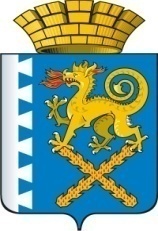 Управление образованием Новолялинского городского округаПОСТАНОВЛЕНИЕот 11.07.2016 года                                                                                                                    №  21                           г. Новая Ляля